Lease Terms or Facility Ownership Notification InstructionsPurpose: To notify the Public Education Commission (PEC) if the charter school’s lease terms have changed; if the type of ownership (private, foundation, public) of the facility in which the charter school is located has changed; or if the change in ownership has created new conflicts of interest which must be disclosed.  Submission Deadline: Changes to the lease terms or facility ownership do not require prior approval of the PEC; however, notice must be received within 30 calendar days of the change.  Notifications completed 14 days prior to the next PEC meeting will be placed on the next agenda.  Notifications of this type are typically placed on the consent agenda; however, any notification may be removed from the consent agenda and moved to the regular agenda for full discussion and possible action by the PEC.Meeting minutes of the governing board of the school and the PEC will serve as an amendment to, or compliance with, the charter contract regarding this change.PEC Direction: If the facility is now owned by a Foundation (Component Unit) of the school, please complete the Non-profit Foundation Partnership Agreement form as well.The school must provide: □ Fully completed form □ Approved board minutes or certification of the vote taken by the board□ If any conflict of interest is created by the change in facility ownership, a signed Conflict of Interest Statement from any relevant board member, school employee, officer, or agent disclosing all conflicts of interest created by the change in facility ownership□ Copy of Lease or Lease Purchase Arrangement if changed as a consequence of the change in ownership and an affidavit verifying that the lease or lease purchase agreement has been reviewed by legal counsel for the school for compliance with New Mexico statute□ Completed Non-profit Foundation Partnership Agreement form, if appropriateContact charter.schools@state.nm.us with questions about completing or submitting documents.Lease Terms or Facility Ownership Notification FormSubmit this form and all supporting documents to charter.schools@ped.nm.govThe Charter Contract was entered into by and between the New Mexico Public Education Commission (PEC) and , hereafter "the school," effective on .  Current lease terms or facility ownership and address/location: New lease terms or facility ownership and address/location: Effective Date: The school's notification is hereby submitted by:Signature of School Representative: ___________________________   Date: ____________Signature of Governing Board Chair: __________________________   Date: ____________For PEC/CSD use onlyPEC Meeting Date: Agenda: ☐ Consent (typical)	☐ Regular (unusual circumstance)The school’s notification was:   Accepted	☐ Rejected (provide reason) Electronic signature of CSD Director: _________________________   Date: _____________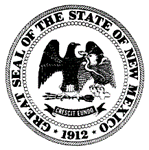 New Mexico Public Education Commission (PEC)